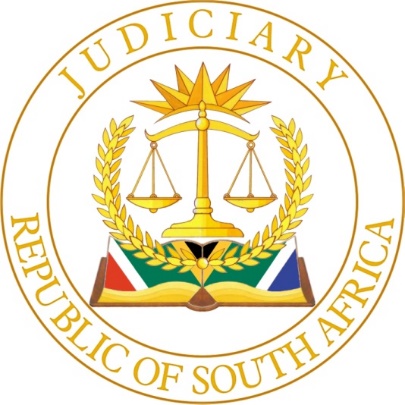 IN THE HIGH COURT OF SOUTH AFRICANORTH WEST DIVISION, MAHIKENG					   	                 Appeal No.: CA 52/2023                                                  Regional Court Case No.: RC04/2022In the matter between:AMOGELANG HELLITON MASONDO 				    AppellantandTHE STATE								RespondentCoram:		                  Hendricks JP & Petersen J Date of hearing:			17 May 2024Delivered: The judgment was handed down electronically by circulation to the applicants’ representative via email. The date and time for hand-down is deemed to be 26 June 2024 at 14h00.1.	Condonation for the late noting and prosecution of the appeal is granted.2.	The appeal against sentence on count 2 is dismissed.JUDGMENTPETERSEN J[1] 	The appellant was charged in the Regional Court, Itsoseng with 	kidnapping (count 1); and contravening section 3 of the Criminal 	Law (Sexual Offences and Related Matters) Amendment Act 32 of 	2007 (rape) (‘SORMA’) – count 2.   [2] 	The appellant pleaded not guilty to both charges on 07 June 2022. Following a marathon trial, he was convicted on both counts on 4 September 2023. On 29 September 2023, he was sentenced on count 1 to five (5) years imprisonment; and life imprisonment on count 2. In terms of section 	39(2)(a) of the Correctional Services Act 111 of 1998, the sentence of five (5) years imprisonment automatically runs concurrently with the sentence of life imprisonment.[3] 	The appeal is before this Court by virtue of the automatic right of 	appeal premised on the sentence of life imprisonment imposed by 	the Regional Magistrate on count 2. The appeal lies against the 	sentence of life imprisonment imposed on count 2 only. The appeal 	was disposed of in terms of section 19(a) of the Superior Courts Act 	12 of 2013. [4] 	In the Notice of Appeal, the appellant assails the sentence imposed, 	asserting that the Regional Magistrate misdirected himself in failing 	to find that the personal circumstances of the appellant, constitute 	substantial and compelling circumstances which justify a departure 	from the mandated sentence of life imprisonment. The sentence is 	therefore said to be shockingly inappropriate when considering the 	cumulative facts in mitigation.[5] 	The appellant seeks condonation for the late filing of the appeal. The 	prosecution of the appeal was delayed by Legal Aid South Africa 	securing the transcript of the proceedings, which were received on 	30 November 2023. The matter was allocated to Mr Gonyane from 	Legal Aid South Africa on 13 December 2023, and following 	consultation with the appellant, the papers were drafted, and the 	record filed with the Registrar. A case is made for the granting of 	condonation, which is accordingly granted. [6] 	The test on appeal against sentence is trite. In S v Bogaards 2013 	(1) SACR 1 (CC), the Constitutional Court restated the approach 	that:“[14] 	Ordinarily, sentence is within the discretion of the trial court. An appellate court’s power to interfere with sentence imposed by courts below is circumscribed. It can only do so where there has been an irregularity that results in a failure of justice; the court below misdirected itself to such an extent that its decision on sentence is vitiated; …”(emphasis added)[7] 	No issue is taken by the appellant with the fact that the State proved 	the existence of the jurisdictional fact that the complainant was 	raped more than once as provided in section 51(1) read with Part I 	of Schedule 2 of the CLAA. The appellant essentially takes issue 	with the sentence, on the basis that the Regional Magistrate should 	have deviated from the sentence of life imprisonment and imposed 	an alternative custodial sentence.    [8] 	Before turning to the appeal against sentence, it is prudent to briefly 	consider the facts which underscore the conviction of the appellant 	on both counts. The appellant and the complainant are connected 	through a child they share. This is where the events giving rise to 	the conviction of the appellant started. On 25 June 2021, the 	complainant was walking with a male person, Tebogo Sekedi (also 	known as Stoba) when they encountered the appellant. The 	appellant told the complainant that he wanted the child. When the 	complainant asked him why he wanted the child at that late hour of the day, he remained silent. 	They continued walking. When the complainant was near her residence, the appellant told her that he wanted to talk to her. Tebogo Sekedi was requested to stand aside whilst they spoke. The 	appellant with force pulled the complainant to his residence. This version of events was confirmed by Tebogo Sekedi.        [9] 	When they arrived at his residence, the appellant assaulted the 	complainant in the presence of his mother, and despite being 	reprimanded by his mother, he continued. He threatened to burn 	down his mother’s house and kicked a primus stove on which his 	mother was cooking. The appellant told her that they would be going 	to the residence of a certain Madida and threatened to harm her with 	a knife if she screamed. She saw a kitchen knife in his pocket which 	scared her.[10] 	They left for Madida’s place, found him in the yard and the appellant 	spoke to him whilst she stood at a distance. They eventually entered 	Madida’s house where a one plate stove was on. The appellant 	warmed his hands on the stove. They left for another room where 	the appellant instructed her to undress herself. When she refused, 	he pushed her to the bed. She fell on her back, and he undressed 	her by removing her shoes, her trousers and her pantie, leaving her 	T-shirt on. The appellant stripped himself naked and told her that 	they should get into the bed between the blankets. Then without her 	consent and under threat from the appellant, he raped her vaginally 	using a condom. When he was done, the appellant slept. When he 	woke up, he raped the complainant vaginally for a second time. After 	the second incident, they were laying face to face, and both fell 	asleep. The appellant woke up later and for a third time raped the 	complainant vaginally. The following day at around 12h00, 	Madida told the appellant that he was wanted at home. They parted 	ways.[11] 	On arrival at home, she reported the incident to a Kelebogile 	Magonare. The medical evidence in the J88 completed by the doctor 	was neutral in that he concluded that the absence of injury did not 	exclude sexual penetration.          [12] 	The appellant admitted two previous convictions. On 18 August 	2016, he was convicted of a contravention of section 3 of the 	SORMA, committed on 14 March 2015, and sentenced to twenty-	four (24) months correctional supervision in terms of section 	276(1)(h) of the Criminal Procedure Act 51 of 1977 (‘CPA’). On 11 	December 2018, he was convicted of culpable homicide for an 	incident which occurred on 2 January 2018 and sentenced to four 	(4) years imprisonment in terms of section 276(1)(i) of the CPA.   [13] 	The personal circumstances of the appellant were addressed by his 	legal representative, Mr Vorster, from the bar. The mother of the 	appellant, Elisa Masondo, was also called in mitigation of sentence. 	The State adduced a victim impact statement in respect of the 	complainant in aggravation of sentence. On appeal, the question is 	ultimately whether the Regional Magistrate in casu misdirected 	himself in sentence to the extent that this Court should interfere with 	the sentence imposed.  [14] 	The Regional Magistrate considered the circumstances of the 	offences, which include the fact that the complainant was deprived 	of her liberty and ultimately sexually violated three times during the 	night until the following morning. What the Regional Magistrate 	omitted to state is that the complainant was also physically 	assaulted, on her evidence, and the remonstration from the 	appellant’s mother not to assault the complainant was ignored with 	a threat that he would burn down his own mother’s house. [15] 	The personal circumstances of the appellant as considered by the 	Regional Magistrate in the judgment on sentence, included that he 	was 25 years old; has one other sibling; resided with is mother who 	was very supportive of him; that he completed Grade 8 at school; 	and that he has a child with the complainant whom he was 	maintaining. The time spent in custody by the appellant from the 	date of his arrest until sentence which was two years and two 	months was also considered. The fact that the appellant remained 	adamant even at the stage of sentencing that he did not commit the 	crimes alleged against him was considered as demonstrative of an 	absence of remorse.     [16] 	The Regional Magistrate further considered the evidence of the 	mother of the appellant who testified that she is 44 years old, has a 	spaza shop and livestock and that the appellant who was obedient 	assisted her with chores at home and in the shop. The concession 	under cross examination that the appellant is a violent person was 	also considered. [17] 	The Regional Magistrate, in the absence of Mr Vorster, the legal 	representative of the appellant addressing the issue of substantial 	and compelling circumstances, found that the time spent in custody, 	the age of the appellant, the fact that he maintained the child he 	shared with the complainant, and his close bond with his family 	when weighed up against his relevant previous convictions and 	absence of remorse, demonstrated no substantial and compelling 	circumstances. In this regard the Regional Magistrate cannot be 	faulted.[18] 	In Maila v S (429/2022) [2023] ZASCA 3 (23 January 2023), 	Mocumie JA (Carelse and Mothle JJA and Mjali and Salie AJJA 	concurring), albeit in the context of the rape of a child under the age 	of 16 years, made the following observations regarding rape in 	general, and the issue of absence of injuries in rape matters:“[1] 	Rape remains under-reported nationally, but there may be no rapes 		more hidden than those committed within families. Sexual violence 			victims ‘often experience a profound sense of shame, stigma and 			violation’. These factors are compounded by attempts from family 			members of the victim or the perpetrator to influence the victims not to 		file charges or, if charges have been filed, to withdraw the case so that 		the families can resolve the problem amicably. Often the perpetrator 		offers to pay the medical costs for the victim’s medical treatment, 			including psychological treatment, and even maintenance of the family 		in cases of indigent families.         …         [46] 	The sentence imposed by the regional court is one that is prescribed by 		the legislature – that of life imprisonment – as it found that the appellant 		raped the complainant more than once and the complainant was under 		the age of 18 years. When setting out minimum sentencing for certain 		offences, ‘the Legislature aimed at ensuring a severe, standardised, and 		consistent response from the courts to the commission of such crimes 		unless there were, and could be seen to be, truly convincing reasons for 		a different response’. (Emphasis added.)         [47] 	Counsel for the appellant submitted that the trial court did not take into 		account the appellant’s personal circumstances. It also, according to 		counsel, did not take into account that this was not one of the ‘brutal 		cases’, as the complainant was not physically injured. Counsel was 			taken to task during the exchange with the members of the bench on this 		submission, but he could not take the argument further. Correctly so, 		because apart from this minimising the traumatic effects of rape on any 		victim and more so a child, it is well documented that ‘irrespective of the 		presence of physical injuries or lack thereof, rape always causes its 		victims severe harm’.        [48] 	The Legislature has specifically amended the Criminal Law 				Amendment Act to provide categorically that the fact that a complainant 		was not injured during a rape cannot be considered as compelling or 		substantial. In terms of s 51(3)(aA) of Act 105 of 1997, which came into 		operation in December 2007: ‘When imposing a sentence in respect of the offence of rape the following shall not constitute substantial and compelling circumstances justifying the imposition of a lesser sentence:….(ii)        an apparent lack of physical injury to the complainant;….(iv)       any relationship between the accused person and the complainant prior 		to the offence being committed.’”[19] 	The absence of injuries raised as a factor in this appeal, does not 	avail the appellant when regard is had to the evidence, in that the 	complainant under threat of harm, without consent, surrendered to 	the sexual violation. The sentiments expressed in Maila in this 	regard are equally apt.[20] 	The State adduced a Victim Impact Statement (VIS). The 	complainant expressed herself as follows. At the time of the incident, 	she was hurt and scared. Her family members were surprised by 	what happened. She has managed to calm herself since the incident 	and whilst she is now ‘fine’, she still questions what happened as 	does her family. She maintains that she did what was right for her, 	albeit that today she is no longer the same person she used to be. 	She does not want the presence of any male person in her life and 	looks at male persons she was on good terms with circumspect. 	People do not look at her the same way since the incident.  [21] 	In Maila, the Court stated as follows:           “[59] 	Taking into account Jansen, Malgas, Matyityi, Vilakazi and a plethora of     judgments which follow thereafter as well as regional and international protocols which bind South Africa to respond effectively to gender-based  violence, courts should not shy away from imposing the ultimate sentence in appropriate circumstances, such as in this case… Courts should, through consistent sentencing of offenders who commit gender-based violence against women and children, not retreat when duty calls to impose appropriate sentences, including prescribed minimum sentences. Reasons such as lack of physical injury, … are an affront to what the victims of gender-based violence, in particular rape, endure short and long term. And perpetuate the abuse of women and children by courts. When the Legislature has dealt some of the misogynistic myths a blow, courts should not be seen to resuscitate them by deviating from the prescribed sentences based on personal preferences of what is substantial and compelling and what is not. This will curb, if not ultimately eradicate, gender-based violence against women and children and promote what Thomas Stoddard calls ‘culture shifting change’.”[22] 	I cannot find any misdirection on the part of the Regional Magistrate 	in the imposition of the sentence of life imprisonment on count 2.  Order[23] 	In the result: 1.	Condonation for the late noting and prosecution of the appeal is granted.2.	The appeal against sentence on count 2 is dismissed.______________A H PETERSEN ACTING DEPUTY JUDGE PRESIDENT OF THE HIGH COURT OF SOUTH AFRICA NORTH WEST DIVISION, MAHIKENGI agree._____________________________R D HENDRICKSJUDGE PRESIDENT OF THE HIGH COURT OF SOUTH AFRICA NORTH WEST DIVISION, MAHIKENGAPPEARANCES:FOR THE APPELLANT:	MR TG GONYANEINSTRUCTED BY:		Legal Aid South Africa                                               Mahikeng Local Office					Borekelong House 					742 Dr. James Moroka Drive 					MMABATHO FOR RESPONDENT:		ADV. A MZAMOINSTRUCTED BY:		DPP, Mmabatho 	                                     Mega City Building                                              East Gallery                                              MMABATHOReportable:  	                               NOCirculate to Judges: 	                      NOCirculate to Magistrates:	                NOCirculate to Regional Magistrates:	   NOORDER